Образовательная область «Познавательное развитие»(ФЦКМ)Тема: «Животные жарких стран»Цель: Дать представление о животных жарких стран.Задачи: Закреплять знания названий диких животных. Упражнять в употреблении названий детенышей животных.Продолжать знакомить с народным творчеством ( загадки.)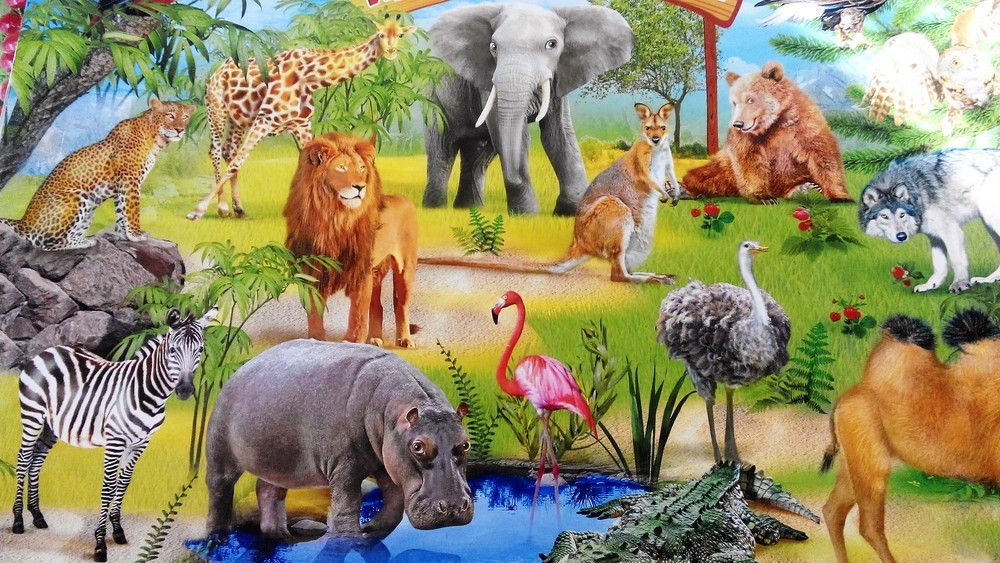 1загадкаОн высокий и пятнистый,Пройдёт он, голову задрав,Не потому, что важный граф,А потому, что гордый нрав,Ведь выше всех зверей (Жираф)Жирафы -самые высокие животные. Шерсть у жирафов гладкая, на спине и шее растет короткая черная грива. У жирафов на голове есть рожки. У жирафов очень хорошее зрение, поэтому они могут вовремя заметить приближающуюся опасность. Жирафам сложно есть траву, потому что у них очень длинная шея. Чтобы полакомиться травой или напиться, жираф сильно раздвигает передние ноги, или сгибает их в коленях. Основная пища этих животных, сочные листья с высоких деревьев. Жираф без труда может дотянуться до самых высоких веток.2 загадкаДлинный хобот вместо носа.В жаркий день в нем воду носит.И огромными ушамиМашет словно парусами.Этот добрый великан –Житель дальних жарких стран.Фруктов может съесть пять тоннСерый африканский … (Слон). Слоны- самые крупные животные которые живут на суше. Верхняя губа и нос у слонов как будто срослись, образуя хобот. На конце хобота, находятся ноздри.С помощью хобота слон подносит ко рту пищу, набирает в него воду, а затем вливает в рот.Так же у слонов есть бивни, в которые превратились резцы верхней челюсти. Бивни служат для добычи пищи и защиты от врагов. Так же у слонов есть большие уши, которые защищают их от перегрева.3 загадкаВ Африке живёт.Траву жуёт.Носит матроскуВ чёрно - белую полоску. (Зебра) Зебра - это полосатая лошадка. И живет она в жаркой Африке.Заметная окраска помогает зебрам издалека узнать друг друга. Зебры питаются травой. Малыш - жеребёнок узнаёт свою мать по рисунку полос. Он никогда не повторяется. А чтобы малыш хорошенько запомнил маму, она в первые дни никого и близко не подпустит к жеребёнку. Чтобы не отвлекался! Подросших малышей защищают все зебры табуна.4 загадкаЯ его увидел в книжке,Подскажите мне, детишки,На носу — огромный рог,Знаю, знаю — ….(Носорог)  Это животное - самое большое на суше после слона. Но почему его называют - "носорог"? У этого животного на носу и в самом деле растет огромный остроконечный рог. Носороги любят залезать в воду или болото, а то и поваляться в грязи. Так звери спасаются от жары. Носороги плохо видят, но у них очень хороший слух. А еще лучше обоняние: они по запаху находят знакомую дорогу к озеру или к тому месту, где растет вкусная трава. И у каждого носорога протоптана своя тропинка.Едят носороги траву, листья. И, конечно, плоды, упавшие с деревьев на землю. На земле осталось мало носорогов. Но их можно увидеть в некоторых зоопарках.Игра «Назови детенышей»У львицы – львенок.У тигрицы – тигренок.У слонихи – слоненок.У жирафа – жирафенок.У верблюдицы – верблюжонок.У кенгуру – кенгуренок.Игра «Добавь словечко» В Африке живут (обезьяны), они какие - ловкие, хвостатыеВ Африке живут (бегемоты), они какие - большие, толстокожиеВ Африке живут (слоны), они какие - огромные, сильные, толстоногиеВ Африке живут (жирафы), они какие - пятнистые, длинношеиеВ Африке живут (верблюды), они какие - выносливые, двугорбыеВ Африке живут (львы), они какие -сильные, желтогривыеВ Африке живут (зебры), они какие пугливые, быстрыеВ Африке живут (крокодилы), они какие - зеленые, для всех опасныеВ Африке живут (черепахи), они какие - медлительные, коротконогиеВопросы:1. Как назвать одним словом: жирафа,  верблюда, слона?2.Где живут эти дикие животные? (В жарких странах)3. Назовите животное, у которого есть горб. (Верблюд)4. Назовите животное, у которого есть хобот. (Слон) 5. Назовите животное, у которого самая длинная шея. (Жираф)